ATZINUMS Nr. 22/8-3.10/143par atbilstību ugunsdrošības prasībāmAtzinums iesniegšanai derīgs sešus mēnešus.Atzinumu var apstrīdēt viena mēneša laikā no tā spēkā stāšanās dienas augstākstāvošai amatpersonai:Atzinumu saņēmu:20____. gada ___. ___________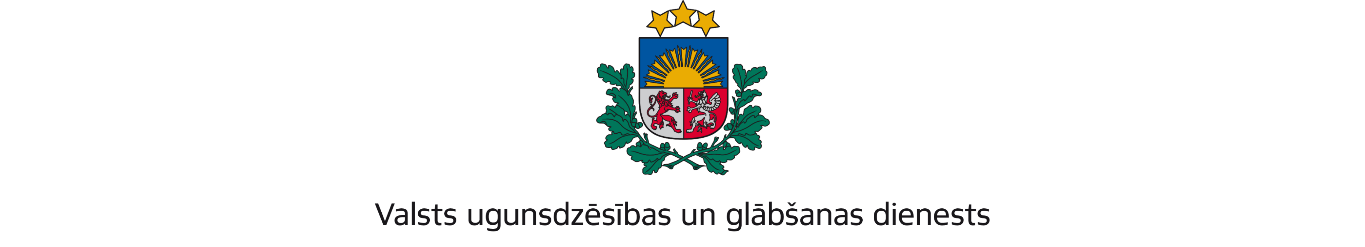 RĪGAS REĢIONA PĀRVALDEJaunpils iela 13, Rīga, LV-1002; tālr.: 67209650, e-pasts: rrp@vugd.gov.lv; www.vugd.gov.lvRīgaJūrmalas Kauguru vidusskola(izdošanas vieta)(juridiskās personas nosaukums vai fiziskās personas vārds, uzvārds)21.05.2024.Reģistrācijas numurs 90000051519(datums)(juridiskās personas reģistrācijas numurs)Raiņa iela 118, Jūrmala, LV -2016(juridiskās vai fiziskās personas adrese)1.Apsekots: Bērnu dienas nometnei “Jaukā vasara”, paredzētās Jūrmalas Kauguru vidusskolas, aktu zāles, sporta zāles, ēdamzāles un kabinetu Nr.1, Nr.2, Nr.3, Nr.4, Nr.5.telpas.(apsekoto būvju, ēku vai telpu nosaukums)2.Adrese: Lēdurgas iela 27, Jūrmala.3.Īpašnieks (valdītājs): Jūrmalas Kauguru vidusskola(juridiskās personas nosaukums vai fiziskās personas vārds, uzvārds)reģistrācijas Nr.90000051519, Raiņa iela 118, Jūrmala, LV-2016.(juridiskās personas reģistrācijas numurs vai fiziskās personas kods; adrese)4.Iesniegtie dokumenti: Tatjana Ļihačova 2024.gada 14.maija iesniegums b/n (Valsts ugunsdzēsības un glābšanas dienesta Rīgas reģiona pārvaldē reģistrēts 14.05.2024. ar Nr. 22/8-1.5/927).5.Apsekoto būvju, ēku vai telpu raksturojums: 2. stāvu ēka, kas ir nodrošināta ar automātisko ugunsgrēka atklāšanas un trauksmes signalizācijas sistēmu,automātisko ugunsgrēka balss izziņošanas sistēmu un ugunsdzēsības aparātiem.6.Pārbaudes laikā konstatētie ugunsdrošības prasību pārkāpumi: nav konstatēti.7.Slēdziens: Objekts atbilst ugunsdrošības prasībām.8.Atzinums izsniegts saskaņā ar: Ministru kabineta 2009.gada 1.septembra noteikumu Nr.981 “Bērnu nometņu organizēšanas un darbības kārtība” 8.5.apakšpunkta prasībām.(normatīvais akts un punkts saskaņā ar kuru izdots atzinums)9.Atzinumu paredzēts iesniegt: Valsts izglītības satura centram. (iestādes vai institūcijas nosaukums, kur paredzēts iesniegt atzinumu)Valsts ugunsdzēsības un glābšanas dienesta Rīgas reģiona pārvaldes priekšniekam, Jaunpils ielā 13, Rīgā, LV-1002.(amatpersonas amats un adrese)Valsts ugunsdzēsības un glābšanas dienesta Rīgas reģiona pārvaldes Ugunsdrošības uzraudzības un civilās aizsardzības nodaļas inspektoreAgnese Tenisa(amatpersonas amats)(paraksts)(v. uzvārds)Elektroniski parakstīts, nosūtīts uz e-pastu: skoltatjana@inbox.lv(juridiskās personas pārstāvja amats, vārds, uzvārds vai fiziskās personas vārds, uzvārds; vai atzīme par nosūtīšanu)(paraksts)